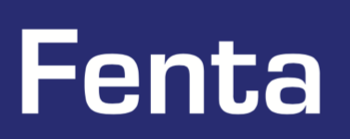 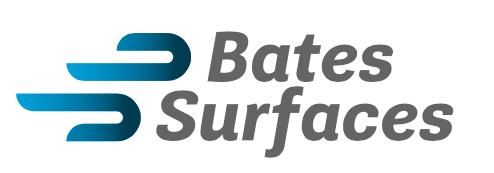 Specification Details for Architects and SpecifiersFenta Ceiling Tiles								       April 2021Copy and drop Fenta Ceiling Tile specs into your building brief GENERAL INFORMATIONFenta Ceiling Tiles are designed and manufactured by Bates Surfaces.  For more information, contact Bates Surfaces on 0800 269 251 or email info@batessurfaces.co.nz.COMPOSITIONHard-wearing pre-finished ceiling tile with high gloss, non-scratchable and highly reflective polyurethane coating. MAKE-UPSubstrate:  4.5mm James Hardie fibre cement substrate (cellulose fibre, Portland cement, ground sand and water)Face Surface: primer coat plus one coat of UltraLight™ Technology white polyurethane, UV-cured full-gloss finish.Back Surface and edges: sealed with primer coatUSAGERetail fit-outsCommercial kitchensHospitals and healthcare environmentsHotelsLaundries and utility spacesSwimming pools and sports complexesMASS AND DIMENSIONSNominal Dimensions and MassTile Length   ……………………    1195mmTile Width   ……………………..    595mmThickness   ……………………..    4.5mmWeight   …………………………    5.04kg       Approximate Mass at EMC  …..    6.3kg/m2N	ote: all dimensions given are subject to manufacturing tolerances and the thickness given is the bottom of this    tolerance range.DURABILITYHardwearing, scratch resistantHighly durable – using state-of-the-art UV technology and a high temperature steam process called autoclaving. Autoclaving is a system of sterilising materials by subjecting them to high-pressure saturated steamMeets all current domestic and overseas hygiene regulations when installed correctly.HYGEINEImpervious to moistureWill not support mould and mildew growthWill not rot or be affected by corrosion, borer or verminHigh gloss surface ensures easy to clean (see Cleaning & Care Instructions) FIRE SAFETYFenta Ceiling Tiles tested by BRANZ to the testing procedures outlined in ISO 5660: (2002). In accordance with NZBC Verification Method C/VM2 Appendix A.Group Number classification 1-S, highest level in NZ Building Code Standards.Hardiflex, the James Hardie product that Fenta Ceiling Tiles coat with its UltraLight™ Technology, will not burn and has the following “Early Fire Hazard Indices” (tested as AS 1530 Part 3 1982).Ignitability Index   ………………………	0Spread of Flame Index   ………………	0Heat Evolved Index   ………………….	0Smoke Developed   ……………………	0                Maximum service temperature for the base sheet and the coating is 105°C                The Early Fire Hazard Indices of the finished painted sheet are as follows:Spread of Flame   ………………………	0Smoke Developed Index   …………….	3HANDLING AND STORAGEFenta Ceiling Tiles should be stacked on a smooth level surface.  Carry ceiling tiles on edge.It is essential to store under cover and keep dry prior to fixing.  Ceiling Tiles are placed in pairs face to face with polythene interleaves.The tiles are designed with a unique protective film that protects the product from manufacture to install. The film should be removed prior to fitting – it can be peeled away easily from the polyurethane.INSTALLATIONFenta Ceiling Tiles are designed to be installed in two-way exposed suspended ceiling systems. Clips are not generally required for Fenta Ceiling Tiles due to their light weight, however they may be specified in environments where:1.       Draft or wind may potentially lift the tile2.       When used as part of a Fire-Rated solution3.       In areas where there may be seismic activityIn such environments, consult your architect/designer for their recommendation.If clips are required, the minimum clip should be one to each corner of the tile and one in the centre of each long span.If required, the ceiling tiles can be sealed down to the grid to give positive air and vapor seals using a 10mm x 3mm strip of white Inseal 4254 bonded to the horizontal of the grid.  The tile is then clipped down to give a positive seal.When different heat conditions apply to the underside to the tile and cavity above a fibreglass batt, a minimum of 50mm thick is recommended to help insulate the tile from extreme temperature. CLEANING AND CAREFenta Ceiling Tiles are easy to clean – the surface can be cleaned with a damp cloth. For more stubborn marks, use a non-abrasive domestic cleaner. To remove dirt and soap build-up, wipe down the tiles with Polycell Sugar Soap or kerosene on a damp cloth.WARRANTYFenta Ceiling Tiles come with a 10-year manufacturer’s warranty.  See www.batessurfaces.co.nz.DISTRIBUTORSFenta Ceiling Tiles are available through Forman Building Systems, Potter Interior Systems and T&R Interior Systems.11. DOCUMENTSFurther manufacturer’s documentation on the Fenta Ceiling Tiles is:Fenta Ceiling Tile BrochureFenta Ceiling Tile Product Data SheetFenta Ceiling Tile Material Safety Data SheetFenta Ceiling Tile BRANZ Fire Test ReportFenta Ceiling Tile BRANZ Test ReportFenta Ceiling Tile Maintenance SheetCopies of these are available online at www.batessurfaces.co.nz.12. CUSTOMER SERVICEFor further information, contact Bates Surfaces on 0800 269 251, email info@batessurfaces.co.nz or visit www.batessurfaces.co.nz.